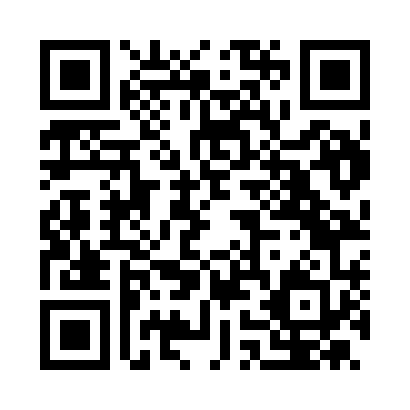 Prayer times for Avigna, ItalyWed 1 May 2024 - Fri 31 May 2024High Latitude Method: Angle Based RulePrayer Calculation Method: Muslim World LeagueAsar Calculation Method: HanafiPrayer times provided by https://www.salahtimes.comDateDayFajrSunriseDhuhrAsrMaghribIsha1Wed3:566:001:126:148:2410:202Thu3:545:581:126:148:2610:223Fri3:515:571:116:158:2710:244Sat3:495:551:116:168:2810:265Sun3:475:541:116:178:3010:286Mon3:445:521:116:178:3110:307Tue3:425:511:116:188:3210:328Wed3:395:491:116:198:3410:359Thu3:375:481:116:208:3510:3710Fri3:355:471:116:218:3610:3911Sat3:325:451:116:218:3710:4112Sun3:305:441:116:228:3910:4313Mon3:285:431:116:238:4010:4514Tue3:255:411:116:238:4110:4715Wed3:235:401:116:248:4210:5016Thu3:215:391:116:258:4410:5217Fri3:195:381:116:268:4510:5418Sat3:165:371:116:268:4610:5619Sun3:145:361:116:278:4710:5820Mon3:125:351:116:288:4811:0021Tue3:105:341:116:288:4911:0222Wed3:085:331:116:298:5011:0423Thu3:055:321:116:308:5211:0724Fri3:035:311:116:308:5311:0925Sat3:015:301:126:318:5411:1126Sun2:595:291:126:328:5511:1327Mon2:575:281:126:328:5611:1528Tue2:555:281:126:338:5711:1729Wed2:545:271:126:338:5811:1930Thu2:545:261:126:348:5911:2031Fri2:545:261:126:359:0011:22